Career Objective                                                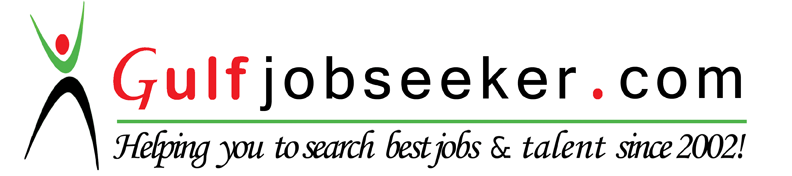 Seeking challenging opportunities in IT Infrastructure, Windows, Linux and Database like (Oracle & MySQL) administrations for to get succeed in an environment of growth and excellence and which provides me job Satisfaction and self-development and help me achieve personal as well as organization goals.Professional Experience                                     1.4 Years work experience as System Administrator at C J Palu & Sons (Jose Chiriankandath Group), Thrissur- India.  2 Years Work experience as Database Administrator (MYSQL) in Indian Telephone Industries Limited, India (Kerala Plant).Professional Summary & Skills                         Sound knowledge in database like SQL, My SQL, Oracle 10g & 11gKnowledge of OEM, Diagnostic, Tuning, Configuration and Change Management Packs., Able to plan the structure of a database. Backup and recovery and Rman.Knowledge in Windows server configuration, Active Directory, Group policies and Hyper-VSound knowledge in Operating Systems like Windows & Linux administration.Experience in RHEL Linux installations, File systems, partitions, User management, NFS, SAMBA, DNS, Shell scripting, Mail configuration and LDAP.Knowledge in basics of networking.IT Application Support – Hardware assembling and maintenance.Sound knowledge in Operating System like Windows XP,7,8,8.1 Servers like Windows 2003.2008, R2, Red hat 5,5.2,6, Cent OS 5.3,5.5. MS Office (MS Excel, MS Word, MS Power Point) Mail Server like Exchange Server 2007 and Send Mail, Apache Web ServerArea of Interest                                                   System Administration (Linux and Windows all versions) & networkingDatabase Administration (MySQL)Oracle Administration Professional Experience                                     C J Palu & Sons (Jose Chiriankandath Group)Duration		:	15 December 2013 – 14 May 2015Designation	:	System AdministratorThe C J Palu & Sons Wooden and Steel Furniture Shop and it is the oldest and biggest furniture showroom at Thrissur. As a System Administrator, part of this team, I provide full technical support to the company.Responsibilities: -Perform daily system administration tasks to make sure maximum system performances availability. Provide operational support for storage environment.Perform installation, maintenance and tuning of operating systems, servers; management of user accounts.Perform periodic hardware and software system maintenance backups.Indian Telephone Industries LimitedDuration		:	 30 November 2011 – 29 November 2013Designation	:	 Database Administrator / Installation EngineerIndia’s first Public Sector Unit (PSU) - ITI Ltd was established in 1948.Ever since, as a pioneering venture in the field of telecommunications, it has contributed to 50% of the present national telecom network.ITI Limited Palakkad Plant situated in the State of Kerala specialized for Electronic switching equipment’s. ITI is presently involved in the creation of the National Population Register (NPR) Project and SECC (Socio Economic and Caste Census) awarded by the Registrar General of India Responsibilities: -Controlling and monitoring of the project installation, charge center Networking, Commissioning and Technical support to Socio Economic and Caste Census Project in various States in India.Database Administration (MySQL):-Installation, Configuration, Data Management and Recovery.Facility Administration, Training, Assisting the work.Operating System Administration (Linux & Windows) :-Installation, Configuration, User Management, Networking and troubleshooting.Installation, Commissioning of Tellabs MLLN (Manage Lease Line Network) equipment’s such as Digital Cross Connects(DXCs), Versatile Multiplexers(VMUXs), and Network Termination Units(NTUs) to provide Leased Line Broadband Connections between BSNL and Co-operative Sectors, etc. at all over India.Educational Qualifications                                Bachelor of Computer Applications from Bharathiar University,. (2015)Course Completed Oracle Certified Professional (OCP) in Oracle 10g (Feb2014-May2014).Advanced Diploma in IT Infrastructure and Network Engineering contains (A+, N+, MCITP, CCNA, RHCE, CWNA, CCSE&CCSA) course done under Accel IT Academy (2010-2012).Diploma in Computer Hardware maintenance from Board of Technical Education, (2010) SSLC/ 10th from Board of Public Examinations, (2007) My Strength & Skills                                          Energetic, Enthusiastic, self and quick learner and self-motivateWorking dedicated Team player, Hardworking. Completes work with perfection.Good analytical and numerical skills, Takes initiative in decision makingPersonal Details                                                  Date of Birth 				:	20th May 1991Gender					:	MaleMarital Status				:	SingleLanguages Known				:	English, Hindi and MalayalamMy Hobbies                                         	         Internet browsing, Listen music, photography.Meeting new people, Playing football, cards.